ЦЕЛЕВОЕ ОБУЧЕНИЕОтветы на вопросы помогут Вам сформировать качественное и количественное представление об использовании предприятием возможностей использования Целевого обучения для подготовки кадров:1. Что Вы знаете о студенте, с которым заключаете договор о целевом обучении?2. За что собираетесь выплачивать дополнительную стипендию?3. Кого хотите получить как готовый продукт?4. Что сами готовы вложить в студента?5. Что студент знает о вас как о предприятии и работодателе?6. В чем видите помощь Университета?7. Сколько договоров о целевом обучении заключено на стадии приема?8. Сколько договоров о целевом обучении заключены в процессе обучения?9. Сколько договоров расторгли? По инициативе предприятия? По инициативе студента? Причины?ЦЕЛЕВОЕ ОБУЧЕНИЕОтветы на вопросы помогут Вам сформировать качественное и количественное представление об использовании предприятием возможностей использования Целевого обучения для подготовки кадров:1. Что Вы знаете о студенте, с которым заключаете договор о целевом обучении?2. За что собираетесь выплачивать дополнительную стипендию?3. Кого хотите получить как готовый продукт?4. Что сами готовы вложить в студента?5. Что студент знает о вас как о предприятии и работодателе?6. В чем видите помощь Университета?7. Сколько договоров о целевом обучении заключено на стадии приема?8. Сколько договоров о целевом обучении заключены в процессе обучения?9. Сколько договоров расторгли? По инициативе предприятия? По инициативе студента? Причины?ЦЕЛЕВОЕ ОБУЧЕНИЕОтветы на вопросы помогут Вам сформировать качественное и количественное представление об использовании предприятием возможностей использования Целевого обучения для подготовки кадров:1. Что Вы знаете о студенте, с которым заключаете договор о целевом обучении?2. За что собираетесь выплачивать дополнительную стипендию?3. Кого хотите получить как готовый продукт?4. Что сами готовы вложить в студента?5. Что студент знает о вас как о предприятии и работодателе?6. В чем видите помощь Университета?7. Сколько договоров о целевом обучении заключено на стадии приема?8. Сколько договоров о целевом обучении заключены в процессе обучения?9. Сколько договоров расторгли? По инициативе предприятия? По инициативе студента? Причины?ЦЕЛЕВОЕ ОБУЧЕНИЕОтветы на вопросы помогут Вам сформировать качественное и количественное представление об использовании предприятием возможностей использования Целевого обучения для подготовки кадров:1. Что Вы знаете о студенте, с которым заключаете договор о целевом обучении?2. За что собираетесь выплачивать дополнительную стипендию?3. Кого хотите получить как готовый продукт?4. Что сами готовы вложить в студента?5. Что студент знает о вас как о предприятии и работодателе?6. В чем видите помощь Университета?7. Сколько договоров о целевом обучении заключено на стадии приема?8. Сколько договоров о целевом обучении заключены в процессе обучения?9. Сколько договоров расторгли? По инициативе предприятия? По инициативе студента? Причины?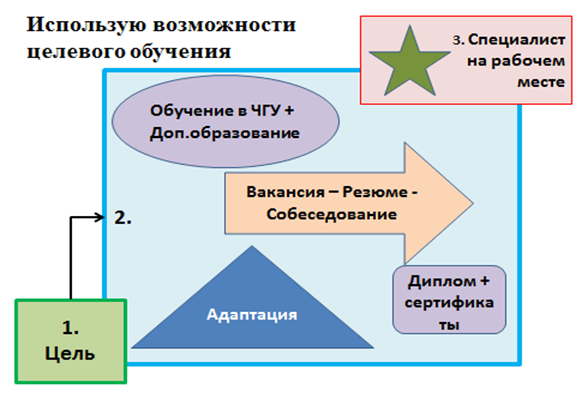 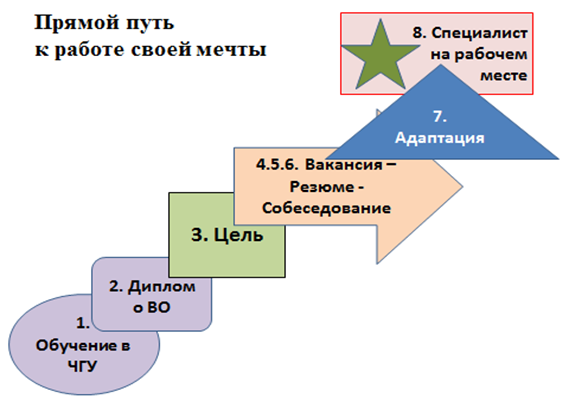 ПРОЕКТ «ПРОФСТАЖИРОВКИ 2.0»Проект действует с 2019 по настоящее время, в процессе реализации 5-я волна ПроектаСсылка на платформу: https://профстажировки.рф Любая организация–работодатель, ориентированная на расширение возможностей для самореализации молодежи, может стать партнером проекта. Вся подробная информация по ссылке: https://профстажировки.рф/partners/ 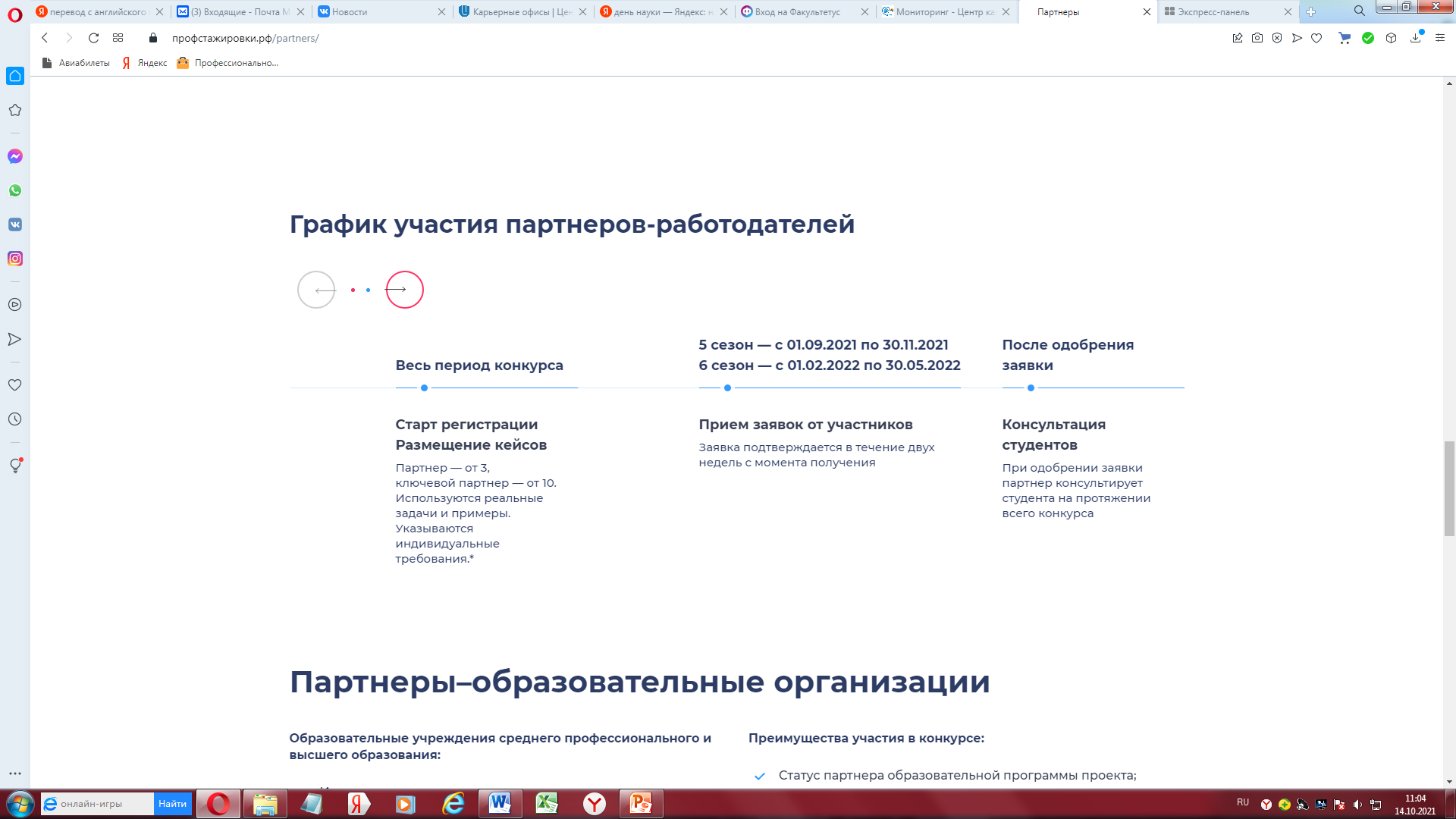 Полезная информация к использованию есть на сайте Центра карьеры по ссылке: http://job.chuvsu.ru/index.php/rabotodatelyamО преимуществе проекта «Профстажировки 2.0» для Вас, 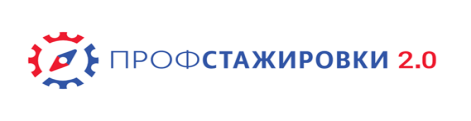 Как организовать практику или стажировку в дистанционном формате, Как организовать стажировку на предприятии. Методические рекомендации. Планируемый выпуск университета.ПРОЕКТ «ПРОФСТАЖИРОВКИ 2.0»Проект действует с 2019 по настоящее время, в процессе реализации 5-я волна ПроектаСсылка на платформу: https://профстажировки.рф Любая организация–работодатель, ориентированная на расширение возможностей для самореализации молодежи, может стать партнером проекта. Вся подробная информация по ссылке: https://профстажировки.рф/partners/ Полезная информация к использованию есть на сайте Центра карьеры по ссылке: http://job.chuvsu.ru/index.php/rabotodatelyamО преимуществе проекта «Профстажировки 2.0» для Вас, Как организовать практику или стажировку в дистанционном формате, Как организовать стажировку на предприятии. Методические рекомендации. Планируемый выпуск университета.ПРОЕКТ «ПРОФСТАЖИРОВКИ 2.0»Проект действует с 2019 по настоящее время, в процессе реализации 5-я волна ПроектаСсылка на платформу: https://профстажировки.рф Любая организация–работодатель, ориентированная на расширение возможностей для самореализации молодежи, может стать партнером проекта. Вся подробная информация по ссылке: https://профстажировки.рф/partners/ Полезная информация к использованию есть на сайте Центра карьеры по ссылке: http://job.chuvsu.ru/index.php/rabotodatelyamО преимуществе проекта «Профстажировки 2.0» для Вас, Как организовать практику или стажировку в дистанционном формате, Как организовать стажировку на предприятии. Методические рекомендации. Планируемый выпуск университета.ПРОЕКТ «ПРОФСТАЖИРОВКИ 2.0»Проект действует с 2019 по настоящее время, в процессе реализации 5-я волна ПроектаСсылка на платформу: https://профстажировки.рф Любая организация–работодатель, ориентированная на расширение возможностей для самореализации молодежи, может стать партнером проекта. Вся подробная информация по ссылке: https://профстажировки.рф/partners/ Полезная информация к использованию есть на сайте Центра карьеры по ссылке: http://job.chuvsu.ru/index.php/rabotodatelyamО преимуществе проекта «Профстажировки 2.0» для Вас, Как организовать практику или стажировку в дистанционном формате, Как организовать стажировку на предприятии. Методические рекомендации. Планируемый выпуск университета.АКЦИЯ «ВРЕМЯ КАРЬЕРЫ»Ссылка на гугл-форму: https://docs.google.com/forms/d/e/1FAIpQLScIq-LHvFDXpWIcOO3oePV_RQxeAeJweaXON1HdlSX4byvYnA/viewform Сайт Время карьеры-Чебоксары: https://времякарьеры.рф/event/vremja-karery-2021/cheboksary/ 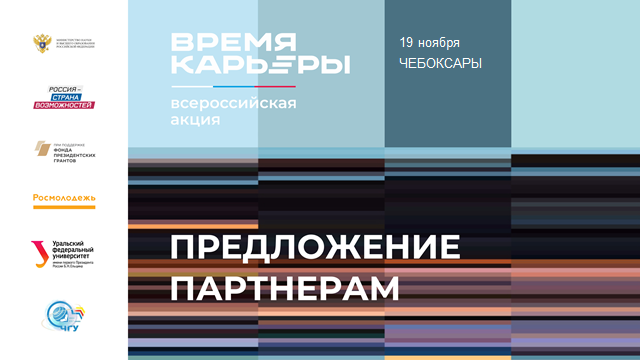 ЗАДАЧА: 1.Продвижение ведущих работодателей̆ страны2.Предоставление работодателям возможности качественной коммуникации с молодежью для продвижения бренда и решения кадровых задач 2.Предоставление работодателям возможности качественной коммуникации с молодежью для продвижения бренда и решения кадровых задач 2.Предоставление работодателям возможности качественной коммуникации с молодежью для продвижения бренда и решения кадровых задач ВОЗМОЖНОСТИ ДЛЯ КОМПАНИИ:Информационное продвижение компании на федеральном уровне и в городах участияПривлечение лучших соискателей на работу в компаниюПоддержка социально значимого всероссийского проектаПродвижение стажерских программ и вакансий для молодых специалистов Решение GR задач компании на федеральном уровнеОПИСАНИЕ АКТИВНОСТЕЙ:Размещение постов о компанииПрезентация компании (формат как офлайн, так и онлайн)Информирование о карьерных предложениях компании через HR-ботОнлайн интервьюирование участников мероприятияПроведение онлайн трансляции лекции представителя компанииПроведение онлайн / офлайн мастер классаДоступ к базе резюме участников проектаРазмещение информации на официальном сайте мероприятия в соответствующем разделеВОЗМОЖНОСТИ ДЛЯ КОМПАНИИ:Информационное продвижение компании на федеральном уровне и в городах участияПривлечение лучших соискателей на работу в компаниюПоддержка социально значимого всероссийского проектаПродвижение стажерских программ и вакансий для молодых специалистов Решение GR задач компании на федеральном уровнеОПИСАНИЕ АКТИВНОСТЕЙ:Размещение постов о компанииПрезентация компании (формат как офлайн, так и онлайн)Информирование о карьерных предложениях компании через HR-ботОнлайн интервьюирование участников мероприятияПроведение онлайн трансляции лекции представителя компанииПроведение онлайн / офлайн мастер классаДоступ к базе резюме участников проектаРазмещение информации на официальном сайте мероприятия в соответствующем разделеВОЗМОЖНОСТИ ДЛЯ КОМПАНИИ:Информационное продвижение компании на федеральном уровне и в городах участияПривлечение лучших соискателей на работу в компаниюПоддержка социально значимого всероссийского проектаПродвижение стажерских программ и вакансий для молодых специалистов Решение GR задач компании на федеральном уровнеОПИСАНИЕ АКТИВНОСТЕЙ:Размещение постов о компанииПрезентация компании (формат как офлайн, так и онлайн)Информирование о карьерных предложениях компании через HR-ботОнлайн интервьюирование участников мероприятияПроведение онлайн трансляции лекции представителя компанииПроведение онлайн / офлайн мастер классаДоступ к базе резюме участников проектаРазмещение информации на официальном сайте мероприятия в соответствующем разделеВОЗМОЖНОСТИ ДЛЯ КОМПАНИИ:Информационное продвижение компании на федеральном уровне и в городах участияПривлечение лучших соискателей на работу в компаниюПоддержка социально значимого всероссийского проектаПродвижение стажерских программ и вакансий для молодых специалистов Решение GR задач компании на федеральном уровнеОПИСАНИЕ АКТИВНОСТЕЙ:Размещение постов о компанииПрезентация компании (формат как офлайн, так и онлайн)Информирование о карьерных предложениях компании через HR-ботОнлайн интервьюирование участников мероприятияПроведение онлайн трансляции лекции представителя компанииПроведение онлайн / офлайн мастер классаДоступ к базе резюме участников проектаРазмещение информации на официальном сайте мероприятия в соответствующем разделеЦИФРОВАЯ КАРЬЕРНАЯ СРЕДА «ФАКУЛЬТЕТУС»1. Удобный инструмент работы с ВУЗами и колледжами в едином контуре и связки с внутренними процессами.2. Встроенный канал оценки и отбора с интеграцией инструментов скоринга и взаимодействия.3. Отраслевые группы по областям деятельности.4. Прямая интеграция с CRM и ATS. https://facultetus.ru/chuvsu ссылка для работодателей на Цифровую Карьерную среду УниверситетаЦИФРОВАЯ КАРЬЕРНАЯ СРЕДА «ФАКУЛЬТЕТУС»1. Удобный инструмент работы с ВУЗами и колледжами в едином контуре и связки с внутренними процессами.2. Встроенный канал оценки и отбора с интеграцией инструментов скоринга и взаимодействия.3. Отраслевые группы по областям деятельности.4. Прямая интеграция с CRM и ATS. https://facultetus.ru/chuvsu ссылка для работодателей на Цифровую Карьерную среду Университета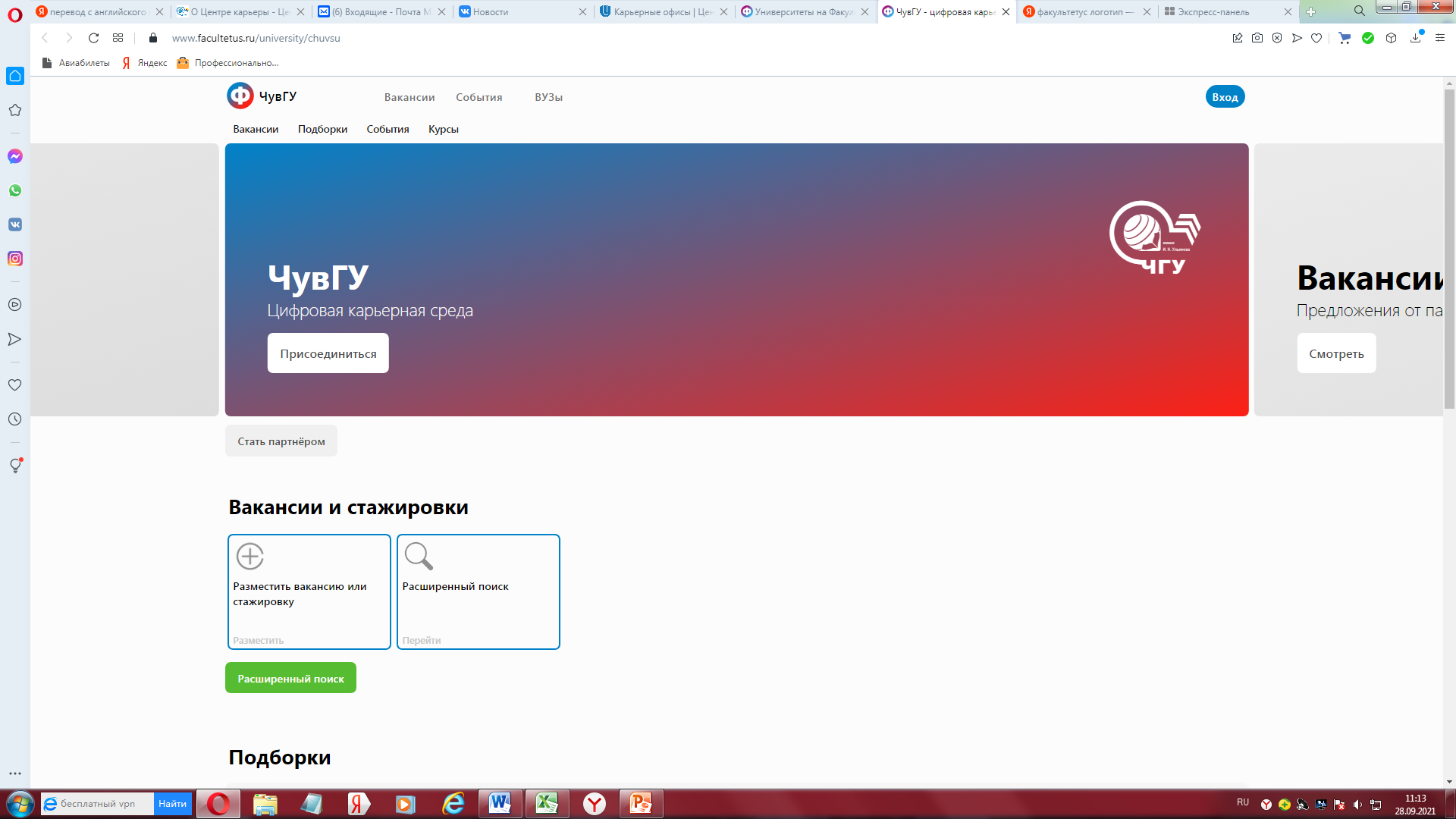 «ТРЕКИ» предприятий – комплексная система интегрированного привлечения, обучения и трудоустройства от профессии до работника.Размещайте на платформе Вакансии для студентов и выпускников.Добавляйте в «Календарь событий» мероприятия необходимые Вам и интересные для студентов: встречи, вебинары, экспресс собеседования, приглашения на открытые уроки, лекции, экскурсии, круглые столы и обсуждения, презентации компании, дни карьеры, и другие мероприятия, направленные на содействие трудоустройству выпускников.«ТРЕКИ» предприятий – комплексная система интегрированного привлечения, обучения и трудоустройства от профессии до работника.Размещайте на платформе Вакансии для студентов и выпускников.Добавляйте в «Календарь событий» мероприятия необходимые Вам и интересные для студентов: встречи, вебинары, экспресс собеседования, приглашения на открытые уроки, лекции, экскурсии, круглые столы и обсуждения, презентации компании, дни карьеры, и другие мероприятия, направленные на содействие трудоустройству выпускников.«ТРЕКИ» предприятий – комплексная система интегрированного привлечения, обучения и трудоустройства от профессии до работника.Размещайте на платформе Вакансии для студентов и выпускников.Добавляйте в «Календарь событий» мероприятия необходимые Вам и интересные для студентов: встречи, вебинары, экспресс собеседования, приглашения на открытые уроки, лекции, экскурсии, круглые столы и обсуждения, презентации компании, дни карьеры, и другие мероприятия, направленные на содействие трудоустройству выпускников.«ТРЕКИ» предприятий – комплексная система интегрированного привлечения, обучения и трудоустройства от профессии до работника.Размещайте на платформе Вакансии для студентов и выпускников.Добавляйте в «Календарь событий» мероприятия необходимые Вам и интересные для студентов: встречи, вебинары, экспресс собеседования, приглашения на открытые уроки, лекции, экскурсии, круглые столы и обсуждения, презентации компании, дни карьеры, и другие мероприятия, направленные на содействие трудоустройству выпускников.